Bonding Unit: Lewis dot diagramsHomework due Friday, November 141. Draw Lewis structures for the following atoms, ions and compounds.2. For the compounds: Write down the electronegativity difference and use it to identify the bond type (ionic, polar covalent, nonpolar covalent). The first one is done for you.Barium atomSodium atomCarbon atomBarium ionIodine ionSulfur ionHF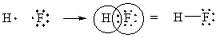 H2ONH3EN diff= 1.8 (polar covalent)LiBrCH4LiBrH2SCS2CO2